Промежуточная аттестация по химии для 11 классаКонтрольно измерительный материал для промежуточной аттестации по химии для 11 классов         В 2021 учебном году промежуточная аттестация учащихся 11 класса по химии будет проводиться в виде проверочной работы в тестовой форме. Выбор данной формы аттестации обусловлен тем, что она позволяет более полно проконтролировать усвоение учащимися содержания курса химии 11  класса и овладение ими предметными умениями.Проверяемые элементы содержания.Часть А.  содержит задания с кратким ответом (1- 8 базовый уровень сложности и 9-12 повышенный уровень сложности).А – 1. Строение атомов химических элементов Периодической системы Д. И. Менделеева;А – 2. Тип химической связи;А – 3. Типы кристаллических решеток;А – 4.  Классификация неорганических соединений;А – 5.  Скорость химических реакций;А – 6.  Способы смещения химического равновесия;А – 7.  Расчет массовой доли растворенного вещества в растворе;А – 8.  Расчет по термохимическому уравнению;А – 9. Классификация органических соединений;А – 10.Химические свойства простых и сложных неорганических веществ;А – 11.  Гидролиз солей;А – 12 . Электролиз растворов солей. Часть  В.  содержит три задания с развернутым ответом (высокий уровень сложности).В – 1. Окислительно - восстановительные реакции, составление уравнивания методом электронного баланса.В – 2. Решение задачи на вывод молекулярной формулы органического вещества.Оценивание работы.За правильный ответ в 1 части задания 1-8 – 1 балл. За полный правильный ответ в 1 части задания 9 - 12 – 2 балла; если допущена одна ошибка – 1 балл; за неверный ответ (более одной ошибки) или его отсутствие – 0 баллов.За полный правильный ответ 2 части:13 – 3 балла14 – 3 баллаИтого максимально 22 балла.Критерии оценивания 13 задания:Определены степени окисления и составлен баланс – 1 балл;Выставлены коэффициенты в исходное уравнение – 1 балл;Определены окислитель и восстановитель – 1 балл (всего 3 балла)Критерии оценивания 14 задания:по 1 баллу за каждое правильно выполненное действие (всего 3 балла)Шкала пересчета первичных баллов в отметкуВариант 1Часть  А. (выберите один верный ответ из четырех предложенных)А 1. В атоме химического элемента, расположенного в 3 периоде, VI группе, главной подгруппе, заряд ядра равен 1) +3;2) +6;3) +16;4) +18. А 2. Ионная связь характерна для1) S8; 2) SO3;     3) K2S;4)H2S. А 3. Кристаллическая решетка хлорида натрия 1) атомная;2) ионная;3) молекулярная;4) металлическая. А 4. Вещества, формулы которых СаO и СаCl2 являются соответственно1) основным оксидом и основанием;3) амфотерным оксидом и кислотой;2) основным оксидом и солью;4) кислотой и основанием.А 5 Скорость реакции цинка с соляной кислотой не зависит от1) концентрации кислоты;2) степени измельчения цинка;3) давления;4) температуры.А 6.Химическое равновесие в системе 2СO(газ) + О2(газ) ↔ 2СO2 (газ) + Q смещается вправо в результате1) увеличения концентрации О2; 2) повышения температуры;3) понижения давления;4) применения катализатора.А 7. Масса уксусной кислоты, содержащаяся в 0,5 л раствора её с массовой долей 80% (плотность 1,1 г/мл), равна 1) 480 г;2) 440 г;3) 160 г;4) 220 г.А 8. В соответствии с термохимическим уравнением 2Mg + SiO2 = 2MgO + Si + 372кДж, при получении 200 г оксида магния количество выделившейся теплоты будет равно1) 1860 кДж;2) 465 кДж;3) 620 кДж;4) 930 кДж.А 9.Установить соответствие между молекулярной формулой вещества и классом органических соединений, к которому оно относитсяНАЗВАНИЕ ВЕЩЕСТВА                                                  КЛАССА) метаналь                                                                            1) ареныБ) глицерин                                                                            2) альдегидыВ) глицин                                                                               3) спиртыГ) пропин                                                                               4) алкены                                                                                                5) аминокислоты                                                                                                6) алкиныА 10.Установите соответствие между исходными веществами и продуктами их взаимодействия РЕАГИРУЮЩИЕ ВЕЩЕСТВА                                   ПРОДУКТЫ РЕАКЦИИА) Na + H2O                                                               1) Fe(OH)2+ NaCl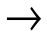 Б) Na2O + H2O                                                           2) NaOH + H2В) NaOH+ SO3                                                                                        3) NaOHГ) NaOH + FeCl2                                                                                   4) Fe(OH)3+ NaCl                                                                                          5) Na2SO3 + H2O                                                                                          6) Na2SO4 + H2OА 11. Установите соответствие между названием соли и её отношением к гидролизуНАЗВАНИЕ СОЛИ                                                   ОТНОШЕНИЕ К ГИДРОЛИЗУА) сульфид калия                                                       1) гидролизуется по катионуБ) сульфит натрия                                                      2) гидролизуется по анионуВ) сульфат цезия                                                        3) гидролизуется по катиону                                                                                                       и анионуГ) сульфат алюминия                                                4) не гидролизуетсяА 12. Установите соответствие между формулой соли и продуктом, образующимся на инертном аноде при электролизе её водного раствораФОРМУЛА СОЛИ                                                  ПРОДУКТ НА АНОДЕА) Na2S                                                                       1) cераБ) BaCl2                                                                                                          2) сернистый газВ) Pb(NO3)2                                                                 3) хлорГ) CuSO4                                                                      4) кислород                                                                                      5) азотЧасть В.  (дайте развернутый ответ)В 1. Используя метод электронного баланса, расставьте коэффициенты в уравнении реакции, схема которой Cl2 + H2O + C→ HCl + CO2.Определите окислитель и восстановитель.В 2. Установите молекулярную формулу углеводорода, в котором содержится 14,29 % водорода, а его относительная плотность по азоту равна 2.Вариант 2Часть  А.  (выберите один верный ответ из четырех предложенных)А 1. В атоме химического элемента, расположенного во 2 периоде, V группе, главной подгруппе, число электронов на внешнем уровне равно 1) 3;2) 5;3) 7;4)14.А 2. Ковалентную полярную связь имеет 1) О2; 2) SO3;3)Сu;4)К2S.А 3. Металлическая кристаллическая решетка 1) оксида цинка;2) воды;3) кислорода;4) магния.А 4 . Вещества, формулы которых CO2 и Fe(OH)3, являются соответственно1) основным оксидом и основанием;2) амфотерным оксидом и основанием;3) амфотерным оксидом и солью;4) кислотным оксидом и амфотерным гидрооксидом.А 5. Увеличению скорости реакции Fe(тв.) + S (тв.)= FeS(тв.) способствует1) повышение давления;2) понижение температуры;3) понижение давления;4) измельчение и перемешивание Fe и S. А 6. В какой системе повышение давления смещает равновесие влево?1) N2(газ) + 3Н2(газ) ↔ 2 NН3(газ) + Q 2) СO2(газ) + H2(газ) ↔ СO (газ) + H2O(газ) - Q3) N2О4(газ) ↔ 2 NО2(газ) – Q 4) 4НСl(газ) + О2(газ) ↔ 2Cl2(газ) + H2O(газ) + QА 7. При растворении в 270 г воды сульфата калия был получен раствор с массовой долей соли 10%. Масса растворенного K2SО4 равна 1) 30 г;2) 60 г;3) 45г;4) 50г. А 8. В реакции, термохимическое уравнение которой 2AgNO3 = 2Ag + 2NO2 + O2 – 317 кДж, количество теплоты, необходимое для получения 10,8г серебра, равно1) 31,7 кДж;2) 158,5 кДж;3) 5,3 кДж;4) 15,85 кДж.А 9. Установить соответствие между названием соединения и общей формулой гомологического ряда, к которому оно принадлежитНАЗВАНИЕ СОЕДИНЕНИЯ                                     ОБЩАЯ ФОРМУЛАА) пропин                                                                        1) СnH2n+2Б) циклогексан                                                                2) СnH2nВ) пентан                                                                         3) СnH2n-2Г) бутадиен                                                                     4) СnH2n-4                                                                                          5) СnH2n-6А 10. Установите соответствие между исходными веществами и продуктами их взаимодействия РЕАГИРУЮЩИЕ ВЕЩЕСТВА                             ПРОДУКТЫ РЕАКЦИИА) Al + НСl                                                              1) AlСl3 + H2↑Б) Al2O3 + NaOH→ t                                                                                 2) Al(NO3)3 + H2OВ) Al(OH)3+ HNO3                                                                            3) Al(NO3)3Г) Al2(SO4)3 + KOH                                                 4) NaAlO2 + H2↑                                                                                        5) NaAlO2 + H2O                                                                                        6) Al(OH)3↓ + K2SO4А 11. Установите соответствие между названием соли и её отношением к гидролизуНАЗВАНИЕ СОЛИ                                                ОТНОШЕНИЕ К ГИДРОЛИЗУА) карбонат натрия                                                      1) гидролизуется по катионуБ) хлорид аммония                                                       2) гидролизуется по анионуВ) сульфат калия                                                          3) гидролизуется по катиону                                                                                         и анионуГ) сульфид алюминия                                                  4) не гидролизуетсяА 12. Установите соответствие между формулой соли и продуктом, образующимся на инертном катоде при электролизе её водного раствораФОРМУЛА СОЛИ                                                           ПРОДУКТ НА КАТОДЕА) NiSO4                                                                                 1) Ni и H2Б) NaClO4                                                                                                                       2) H2В) LiCl                                                                                    3) NаГ) AgNO3                                                                                                                        4) Li                                                                                                 5) AgЧасть В (дайте развернутый ответ)В 1. Используя метод электронного баланса, расставьте коэффициенты в уравнении реакции, схема которойS + KClO3 → KCl + SO2. Определите окислитель и восстановитель.В 2. Массовая доля углерода в углеводороде – 87,5 %, а относительная плотность углеводорода по воздуху равна 3,31. Определить молекулярную формулу вещества.Ключи к заданиям Общий балл0-67-1314-1819-22Отметка 2345Вариант 1Вариант 2Часть А. Часть А. А 1. 3А 2. 3А 3. 2А 4. 2А 5. 2А 6. 1А 7. 2А 8. 4 А 9. 2356А 10. 2361А 11. 2241А 12. 1344А  1. 3А 2. 2А 3. 4А 4. 4А 5. 4А 6. 2А 7. 1А 8. 4 А 9. 3213А 10. 1526А 11. 2143А 12. 1225Часть В. Часть В. В 1. 2Cl2 + 2H2O + C→ 4HCl + CO2В 1. 3S + 2KClO3 → 2KCl + 3SO2В 2. С4Н8В 2. С7Н12